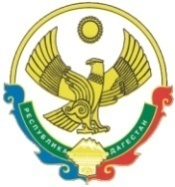 РЕСПУБЛИКА  ДАГЕСТАНСОБРАНИЕ   ДЕПУТАТОВГОРОДСКОГО ОКРУГА «ГОРОД КАСПИЙСК»368300, РД, г. Каспийск, ул. Орджоникидзе, 12, тел. 8 (246) 5-12-88, факс 8 (246) 5-12-88 сайт: kasp.info@yandex.ru.	19 февраля  2018  годаРЕШЕНИЕ № 13125-ой очередной сессии Собраниядепутатов городского округа «город Каспийск»шестого созываО внесении изменений в Решение Собраниядепутатов городского округа «город Каспийск»№125 от 29.12.2018 года  «О бюджете городскогоокруга «город Каспийск» на 2018 год и плановый период 2019 и 2020годов »             В соответствии с Бюджетным кодексом Российской Федерации, Федеральным Законом от 06.10.2003года№131-ФЗ «Об общих принципах организации местного самоуправления в Российской Федерации» руководствуясь Уставом городского округа «город Каспийск», внести следующие изменения в Решение Собрания  городского округа «город Каспийск» №125 от 29.12.2017 года «О бюджете городского округа  «город  Каспийск на 2018 год и плановый период 2019 и 2020годов»:               1.  Остатки неиспользованных в 2017году целевых средств, в сумме 12467,9 тыс.руб., переданных из Республиканского бюджета, направить в текущем году администрации ГО «город Каспийск»  на те же цели, т.е.:            -  на  субсидии на софинансирование расходных обязательств, возникающих при выполнении полномочий органов местного самоуправления по вопросам местного значения (реконструкция очистных сооружений) – 10911,9 тыс. руб.;           - на  выделение грантов по итогам определения уровня достижения муниципальными районами и городскими округами плановых значений показателей (индикаторов) СЭР за 2016год – 1556,0тыс. руб.            2.  Свободные  остатки бюджетных средств на 01.01.2018 года в сумме 15605,0 тыс. руб. направить:            2.1 администрации городского округа «город Каспийск» -               15205,0 тыс. руб. из них на:           - погашение задолженности по капитальному ремонту дворовых        территорий за 2013 год – 1300,7тыс. руб.;          -  капитальный ремонт дорог - 2000,0тыс. руб.;           -  проведение канализации в новых микрорайонах-500,0тыс. руб.;           - оплату административного штрафа  согласно Постановления мирового судьи от 15.11.2017г. – 3,0тыс. руб.;           - внесение изменений в Генеральный план ГО «город Каспийск», внесение изменений в Правила землепользования и застройки городского округа, а также разработки местных нормативов городского округа -  295,0тыс. руб.;             - преобразование карты градостроительного зонирования в формате XML в целях предоставления сведений в Единый государственный реестр – 500,0тыс. руб.           - на оплату услуг по предоставлению в аренду спортивного сооружения ОАО «Завод Дагдизель»  для спортивных бюджетных учреждений (МБУ «ДЮСШ», МБУ «СДЮСШ») - 1000,0тыс. руб.;            - резервный фонд администрации ГО «город Каспийск» - 9606,3т.р.            2.2 МКУ «Управление по делам ГО и ЧС» на оснащение единой диспетчерской службы города автоматизированным рабочим местом   200,0тыс. руб.            2.3 Комитет имущественных отношений для оплаты работ по изготовлению технических планов объектов недвижимости для рыночной оценки стоимости начальной цены продажи и арендной платы объектов -200,0тыс. руб.           3. Финансовому управлению произвести следующие изменения в бюджетную роспись:тыс. руб.       4. В приложениях №8 «Ведомственная структура расходов бюджета муниципального образования городской округ «город Каспийск» на 2018год» и №10 «Распределение бюджетных ассигнований  на 2018 год по разделам, подразделам, целевым статьям и видам расходов классификации расходов бюджета»   к Решению Собрания депутатов городского округа «город Каспийск» № 125 от 29.12.2017г. «О бюджете городского округа «город Каспийск» на 2018 год и плановый период 2019 и 2020годов» произвести соответствующие изменения.       5. Настоящее Решение опубликовать в газете «Трудовой Каспийск» и разместить на официальном сайте администрации городского округа «город Каспийск»       6. Настоящее Решение вступает в силу со дня опубликования в газете «Трудовой Каспийск».Глава городского округа «город  Каспийск»                                                                                   М.С.АбдулаевПредседатель Собрания депутатовгородского округа «город Каспийск»                                           А.Д.Джаватов№п/пНаименованиеКБККБККБККБКСумма№п/пНаименованиеведомствоРПРЦелевая статьяВидрасходовСумма1.Горадминистрация+27672,9Общегосударственные вопросы00101Резервные фонды0010111Резервный фонд администрации городского округа «город Каспийск» 00101119990020680870+9606,3Итого по Р-0111 +9606,3Другие общегосударственные вопросы0010113Выделение грантов по итогам определения уровня достижения муниципальными районами и городскими округами плановых значений показателей (индикаторов) СЭР за 2016год00101132610160050350+1556,0Прочие расходы00101139990920305853+3,0Итого по Р-0113+1559,0Национальная экономика00104Дорожные фонды0010409Развитие автомобильных дорог местного значения (кап. ремонт дворовых территорий - погашение задолженности)00104091520000590243+1300,7Капитальный ремонт дорог0010409243+2000,0Итого по Р-0409+3300,7Другие вопросы в области национальной экономики0010412Мероприятия в области строительства, градостроительства и архитектуры00104129993380000226+795,0Итого по Р-0412+795,0ЖКХ00105Коммунальное хозяйство0010502Поддержка коммунального хозяйства (проведение канализация новых МКР)00105029993510500414+500,0Итого по Р-0502+500,0Другие вопросы в области жилищно-коммунального хозяйства0010505Реконструкция очистных сооружений00105059990040090414+10911,9Итого по Р-0502+10911,9Образование99207Учреждения по внешкольной работе с детьми 99207031930606590611+1000,0Итого по Р-0703+1000,02.МКУ «Управление по делам ГО и ЧС городского округа  «город Каспийск»+200,0Национальная безопасность и правоохранительная деятельность17703Защита населения территории от чрезвычайных ситуаций, обеспечение пожарной безопасности  и безопасности людей на водных объектах17703090740221000244+200,0Итого по Р-03093.Комитет имущественных отношений+200,0Мероприятия по землеустройству и землепользованию16504129993400300244+200,0Итого по Р-0412Всего по бюджету:28072,9